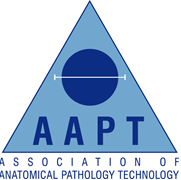 APRIL 2019 COUNCIL ACTIVITY April the month Council meet to discuss issues and ideas attended by;Ishbel Gall, Michael Osborn, Lydia Judge-Kronis, Debbie James, Christian Burt, Alison Anderson, Tartot Noble, Gemma Best, Emma Romeling & Darren Makin.Lydia has been in touch with speakers for the 2020 Annual Education Event (AEE), liaised with assessors and communications with AHCS.  Has also been supporting a member of the AAPT with work related issues/grievance.  In communication with trade reps for this year’s AAE John managed statement and release regarding the story that was released into the national press regarding the Sala story. Debbie Updating of accounts, working on the AEE along with taking care of AAPT memberships including company memberships.Tarot gathering HTA information. Alison updating APT Facebook and twitter pages with interesting articles.Gemma (student rep) this month has been busy studying for her own Level 3 Diploma exam, along with responding to potential trainees about a career in the APT worldSarah continual working through HTA reports finding good practiceEmma working with Level 3 Diploma education provider allocating assessors to current trainees ready to be assessed. Christian sent out your renewal for membership with the AAPT and completed the application to Science Council on behalf of AAPT.  Recorded the minutes for the Council meeting and shared with members when approved. Ishbel and Alison attended the second meeting of Developing Mortuary Standards (Scotland).